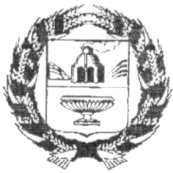 АДМИНИСТРАЦИЯ НОВОДРАЧЕНИНСКОГО СЕЛЬСОВЕТА ЗАРИНСКОГО РАЙОНА АЛТАЙСКОГО КРАЯП О С Т А Н О В Л Е Н И Е проект00.00.2022                                                                                                               № 0с. НоводрачениноОб установлении стоимости услуг, предоставляемых согласно гарантированному перечнюуслуг по погребениюВ соответствии с пунктом 3 статьи 9 Федерального закона от 12.01.1996 №8-ФЗ «О погребении и похоронном деле» Администрация Новодраченинского сельсовета, ПОСТАНОВЛЯЕТ:1. Установить с 01 февраля 2022 года стоимость услуг, предоставляемых согласно гарантированному перечню услуг по погребению, установленному пунктом 1 статьи 9 Федерального закона от 12.01.1996 №8-ФЗ «О погребении и похоронном деле»,  в размере 8009,38  рублей с учетом районного коэффициента.           2. Постановление Администрации Новодраченинского сельсовета от 29.01.2021 № 3 «Об установлении стоимости услуг, предоставляемых согласно гарантированному перечню услуг по погребению» считать утратившим силу с 01.02.2022 г.3. Настоящее постановление обнародовать в установленном законом порядке.4. Контроль за исполнением настоящего постановления оставляю за собой. Глава Администрации сельсовета                                                         О.П.Гоношилов